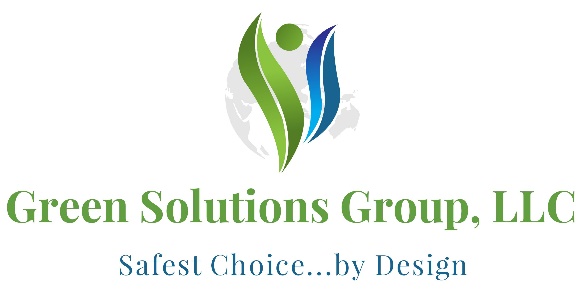 Directions for using GreenMBalm™ Pre-Injection FluidIf using de-ionized water:Mix 16 oz. of GreenMBalm™ pre-injection fluid with 112 oz. of de-ionized water to create one gallon.If using tap water or distilled water:16 oz. of GreenMBalm™ pre-injection fluid16 oz. of a water corrective of your choice96 oz. of water to create one gallonThe body needs to be at room temperature.If the cadaver has been in cooler/freezer for an extended period, inject as a first injection with closed drainage.Watch for vascular distention, massage limbs.Leave pre-injection in body a minimum of 30 minutes before injecting GreenMBalm™ Anatomical Embalming FluidThis pre-injection fluid can be used as a co-injection fluid.  Use as you would any other co-injection fluid.  One can also use rose colored dyes with this fluid.